党群学习机产品参数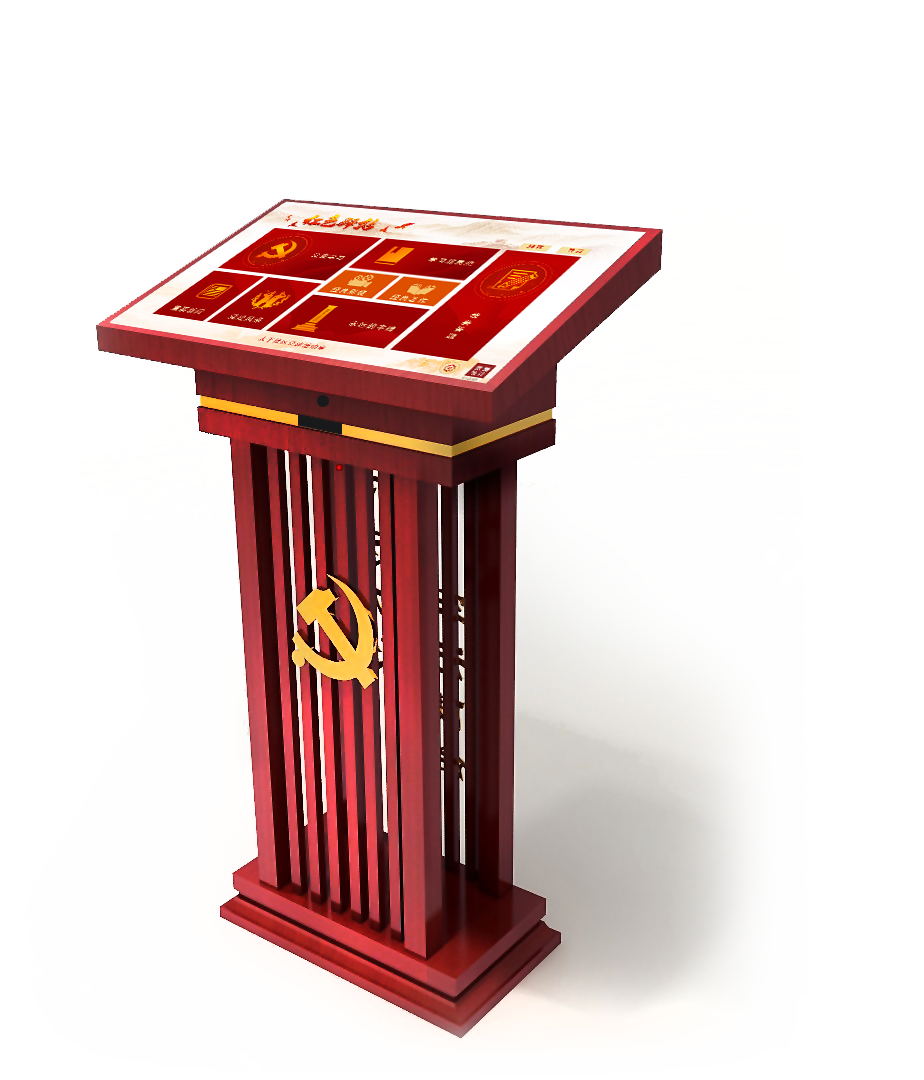 序号名称参数数量单位1智能触控设备屏幕规格：≥27寸液晶屏：LG/BOE显示比例：16：9屏幕分辨率：1920*1080类型：电容触摸CPU： Intel i7主板：工业主板内存：≥4G硬盘：≥ 1T硬盘显卡：集成显卡 网络：WIFI和4G通信模块 （采用 LTE 3GPP Rel.11 技术，支持最大下行速率 150Mbps 和最大上行速率 50Mbps)操作系统：Windows 71台2实木操作台材质：实木尺寸：≥长67cm*宽39cm*高112cm底座内镶嵌钢板，底部无痕双面胶贴1套3语音采集器频率：70-15000Hz灵敏度：-35dB±3dB阻抗：2.2KΩ电源电压：5V接口规格：USB2.01个4传感器产品尺寸：长3mm*宽25mm*高16mm产品型号：KGS-812A工作电压：DC 5-12V感应距离：10cm-120cm距离可调感应角度：10-25°圆锥角感应方式：主动式1个5卡片兑换机产品型号：定制尺寸：长210mm*宽125mm*高180mm电流：12V直流功率：3.6W卡片宽度：40MM-63MM卡片长度：50-150MM1个6定时开关工作电压：DC7-27V产品规格：长75mm*宽42mm*高25mm可设置组：模块可设置1-10组时间启停1个7软件功能版本包含多个功能；党史学习、学习新思想、重要新闻、先锋风采、经典影视、经典著作、纪念革命先辈、有奖答题、寄语分享等；采用语音识别操控，可以语音控制，语音答题；积分兑换书签，可以一次性添加200张书签；题库题型丰富，包含7种题型，单选题、多选题、判断题、填空题（语音输入）、看图选择、看影视片段选择、听歌答题等；使用php+apache+sqlserver建立服务器，分布式数据存储，易于数据存储，可微信分享和联网答题；数据统计：应用物联网技术进行数据采集，基于Apache Spark框架，利用图表把每日，每周，每月的用户体验数据通过处理分析实现数据直观展示，数据存储于本地和云数据库，支持与其它云平台数据对接；后台管理系统：提供后台管理账号，可编辑上传资源，活动，信息资讯等；远程自动升级：应用物联网技术，软件使用C/S架构，通过tcp/ip ,http协议通信，支持云端对应用软件（SOTA）进行远程自动升级。